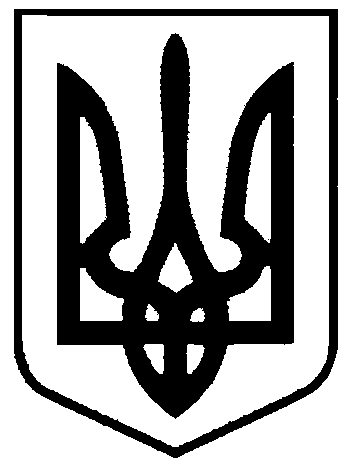 СВАТІВСЬКА МІСЬКА РАДАВИКОНАВЧИЙ КОМІТЕТРІШЕННЯвід  «29» квітня  2016 р.    	                   м. Сватове                                          № 26  Про надання  квартирі статусу службової	Розглянувши клопотання КП «Сватове-благоустрій» про надання ½ частині будинку по вул. Весела, 120 м. Сватове (що перебуває на балансі підприємства) статусу службової, з метою забезпечення житлом громадян, які у зв’язку з характером їх трудових відносин повинні проживати поблизу роботи,  керуючись ст. 118 ЖК України, ст. 30 Закону України «Про місцеве самоврядування в Україні» Виконавчий комітет Сватівської міської радиВИРІШИВ:Надати  ½ частині будинку по вул. Весела, 120  м. Сватове  статусу службової.Сватівський міський голова                                   Є.В. Рибалко